英国著名歌星卡特·史帝文斯的皈依历程（1/2）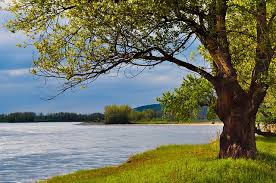 诸位已经知道我要说的话就是为了证实你们已经知道的真理，这是安拉降示给他的使者穆罕默德的真理。作为高贵的人，安拉已赋予我们思维，作为高贵的人，我们应该知道自己所承担的责任，因此最重要的是我们要摆脱幻想，为后世做好准备。任何人如果错过了今世的机会，将不会再有任何机会，因为机会不可能一次又一次地从头再来。《古兰经》里描述：当人被带到清算场的时候，他会祈求说：“安拉啊，求你把我们送回大地，再给一次生命吧”，而安拉的答复将是：“如果你们回到大地上，你们会与从前一样。”我早期的宗教信仰我成长于奢侈的现代社会，一个高度商业化的时代。我出生在一个基督教家庭里，我们知道每个孩子一生下来就有信仰安拉的天性，但是他们的父母影响他们成为了某个宗教的信仰者。基督教就是我的父母给我的宗教。基督教教我相信上帝的存在，但是又告诉我人不能直接与上帝建立联系，而是必须通过耶稣——他是通往上帝的大门——才能与上帝沟通。我或多或少接受了这些说法，但未必是全盘接受。我见过许多耶稣雕像，认为它们只不过是没有生命的石块而已。当人们告诉我“三位一体”的说法时，我真的困惑不解了，但也无法辩解。基于对父母信仰的尊重，虽然我对基督教的信仰半信半疑，我也没有提出异议。流行歌星随着年龄的增长，我渐渐疏远了我接受的信仰，我开始着迷于音乐，我想成为一名众人追捧的明星。凡是有音乐的影视和媒体极大地诱惑着我，我常常这样想，这就是我的上帝吧。那时候赚钱成了我的主要目的。我有一位叔叔，他有一辆漂亮的轿车，我羡慕他有车子，有票子。周围人的处世观、人生观深深的影响着我的思维，他们把金钱，把这个花花世界当成了他们的上帝。我决定赚大钱，并把赚钱作为了我的生活目标。我要赚取大量的金钱，要享受“高级的生活”。唱歌明星成了我心目中的偶像，我开始创作歌曲。我是一位富有同情心、爱心的人，我盼望着我很快富起来，然后去帮助那些贫穷的人。（《古兰经》中有这样一说，说人们一旦做了这样的诺言，就要履行诺言。但是当人们拥有了金钱时却变得更加贪婪，而忘记了自己的诺言。）果然我“功成名就”，未满二十岁的我，名字和照片频繁出现在各大媒体上。它们把我吹捧得超出了现实生活中的我，我也幻想着超越现实……但唯一的途径就是籍酒精和毒品来麻醉自己。在医院里一年以后，我在事业上“飞黄腾达”，我也过上“奢华”的生活，但好景不长我患上了肺结核，不得不住院治疗。住院期间，我冷静的思考了很多问题：我到底怎么了？难道我只是一个行尸走肉吗？我生活的目的就是为了满足这个躯壳的欲望吗？（现在我终于明白那次生病不是“祸”而是“福”，是安拉给我的一个恩典，一次反省的机会。）我为什么在这儿？我为什么躺在病床上？”与此同时，我开始寻找答案。那时，我对东方的神秘宗教很感兴趣，我阅读了与之有关的很多书籍。我首先注意到的是死亡，灵魂离开肉体并非是生命的终止。我觉得我正在走向通往喜悦与成功的道路，正在走向生命的更高阶层。我开始冥思，甚至成了一个素食主义者。我相信“和平与花的力量”，这是当时我的总的思想倾向，对我而言，我认识到我个人不仅仅是个肉体的存在。这是我在住院期间获得的醒悟。有一天我在街上散步，突然下起了大雨，我赶紧找了个避雨的地方。这时我突然想到我的身体已被雨淋湿了，我的身体告诉我我被淋湿了。这使想起了一句格言：身体好象一头驴子，人必须训练驴子往何处走，否则的话，就会被驴子带到它想去的地方。这时我意识到自己有意志，这是安拉给我的礼物，同时我也意识到我应该服从上帝的意志。在东方的宗教里学到的新概念深深地迷住了我，而基督教再也不能满足我了。我又开始音乐创作。这一次在我音乐中融入了我的思想。我记得我的一首歌词是这样写的“但愿我知道，谁造化了乐园，谁造化了地狱，在病床上我认识了你（安拉），有人以为今世是豪宅，殊不知这是地狱。”我知道自己开始上路了。我还写了一首歌，歌名是“找到上帝的方式”。我已成为歌坛巨星，在音乐界名声大噪，积攒的财富也越来越多，但那段时间却是我最最困惑的时间，因为我久寻真理而不获。我没有停止对真理的寻求，一度时期，我觉得佛教是正确的、高贵的宗教，但它是出世的，而我真的不想离开这个喧嚣的世界，我的一切无不与尘世息息相关，我不能看破红尘，出家当和尚。我曾去研究禅宗、手相、塔罗牌、星象学等，我又回头去钻研《圣经》，结果什么也没得到。此时我对伊斯兰依然一无所知。但不久就在我身上产生了一个奇迹。家兄去耶路撒冷参观了一所清真寺（远寺），虽然寺里非常拥挤，但给他留下了深刻的影响，清真寺不象基督教堂和犹太会堂那样空空荡荡，清真寺里的气氛非常祥和、宁静。（2/2）《古兰经》家兄从耶路撒冷回到伦敦后送给我一本《古兰经》英译本。他并未皈依伊斯兰，但他认为伊斯兰教里有某些东西会适合我，认为我或许能从中找到我需要的东西。我开始接触这部经典。对我而言这部经典就是一部解析万物的指南——它揭示了我是谁？人生的目的和意义是什么？什么是现实？什么是真理？我从哪里来？……，我意识到伊斯兰是真理之宗教，有别于西方人眼中的伊斯兰教，它也不是人老迈以后需要的那种宗教。在西方，凡是信奉某一宗教，并把该宗教的精神融入生活的人都被看成宗教狂热分子，但我认为我不是狂热分子。起初，我搞不清肉体与灵魂之间的关系，对此感到迷惑。后来我认识到肉体与灵魂是不可分离的，信仰并不是非遁入山林而不可实现的，我们只要服从安拉的意志，也能超越天使而获得高品位。现在我要做的第一件事就是立即成为穆斯林。我认识到万物皆属于安拉，睡眠不能侵扰他，是他造化了万物。过去，我曾狂妄地认为自己是一个十分了不起的人物，认为我所拥有的一切均源于我自己的卓越才华。而现在，我终于明白我并没有创造自己，我生在这个世界上的终极目标就是顺从安拉。恰在这一点上我找到了我的信仰，我觉得我已经是个穆斯林了。在阅读《古兰经》的过程中，我知道了安拉派遣的所有使者所传达的使命是相同的，也知道了基督教和犹太教有着什么样的差异？犹太教不承认耶稣为圣人，篡改了安拉的经典；基督教也篡改了安拉的经典，把耶稣当作安拉的儿子。让所有的一切都拨云见日，豁然开朗，是《古兰经》之美之所在。它要求人们观察太阳与月亮、思考安拉造化的万物，禁止人崇拜太阳或月亮，而要求人只崇拜独一的、创造了万物的安拉。太阳和月亮虽然它们与地球的距离不等，但在我们人类的肉眼看来它们大小一致，没有什么不同，偶尔重叠还会产生月食或日食。许多宇航员登上太空，看到了地球之渺小和宇宙之浩瀚后，纷纷成为虔诚的信教者，因为他们目睹了安拉的迹象。我继续阅读《古兰经》。发现《古兰经》谈到了礼拜、行善、施舍等问题。那时我还没有正式加入伊斯兰，但我觉得一切问题的答案都在《古兰经》中，是安拉把《古兰经》赏赐给了我。虽然我已经有了这样的认识，但我还没有向任何人透露我的想法。《古兰经》能给人不同程度的启示，当我读到“信道者不应该以非信道者为友”而“信道者皆兄弟”等内容时，我觉得我应该去见见穆斯林兄弟。皈依伊斯兰于是我决定到耶路撒冷走一趟（像家兄那样）。在耶路撒冷，我到了一座清真寺，坐在清真寺里面。一个人问我干什么，我告诉他我是穆斯林，他问我叫什么名字，我说我叫“史帝文斯”，他有些茫然了。然后我加入人群中作了礼拜，当然我的礼拜不怎么样。回到伦敦后，我碰到一位姐妹叫娜费莎，我告诉她我想加入伊斯兰。她介绍我到新丽晶清真寺去。这是1977年，我得到《古兰经》一年半以后。我想现在就是我放弃骄傲、远离恶魔、选定方向的时刻了。在一个聚礼日（星期五）聚礼拜后，我找到清真寺伊玛目，在他面前念了“作证词”（Shahaadah）。从此，我真正成为了一名穆斯林。过去，我虽然拥有声誉和财富，但在得到《古兰经》之前，无论我怎样努力，总是苦寻真理而不获。现在好了，我可以直接与安拉交谈了，而不像基督教或其它宗教一样需要寻找媒介。一位印度教妇女告诉我：“你不了解印度教，其实我们也信主独一，我们膜拜这些偶像只不过为了更加专心地拜主罢了。”言下之意就是说人为了接近安拉，必须树立一些偶像作为媒介，然后通过崇拜偶像实现崇拜安拉。但伊斯兰排除了这一切障碍。穆斯林与非穆斯林的差异正是礼拜，礼拜就是洁净自身的最好过程。最后我希望我所做的一切都是为了博得安拉的喜悦，希望人们能从我的经历中得到一点启发，看到信仰的火光。我还要强调一点，那就是在我皈依伊斯兰之前，我没有和任何一位穆斯林打过交道。我读了《古兰经》以后才明白，人无完人，只有伊斯兰是完美的，我们只有遵循先知穆罕默德的教诲，才会成功。愿安拉让我们行走在先知穆罕默德指引的道路上，愿安拉赐福于他。阿敏。